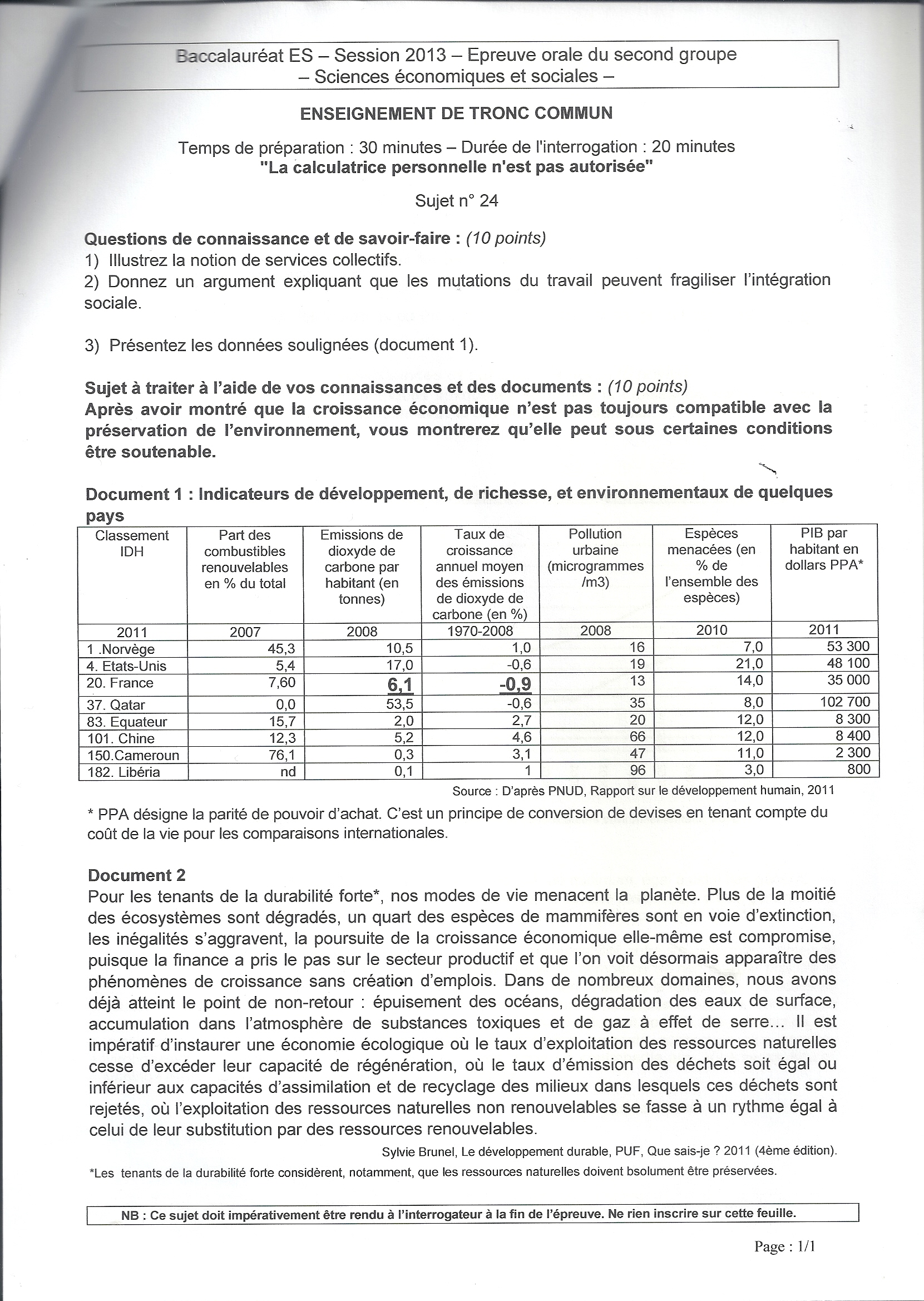 Académie d’AMIENS Baccalauréat ES - Session 2014Académie d’AMIENS Baccalauréat ES - Session 2014Académie d’AMIENS Baccalauréat ES - Session 2014Académie d’AMIENS Baccalauréat ES - Session 2014Académie d’AMIENS Baccalauréat ES - Session 2014Epreuve orale de Sciences économiques et Sociales (Enseignement spécifique : coefficient 7)Epreuve orale de Sciences économiques et Sociales (Enseignement spécifique : coefficient 7)Epreuve orale de Sciences économiques et Sociales (Enseignement spécifique : coefficient 7)N° du sujet :14c7-1-31-414c7-1-31-4Durée de la préparation : 30 minutesDurée de la préparation : 30 minutesDurée de la préparation : 30 minutesDurée de la préparation : 30 minutesDurée de la préparation : 30 minutesDurée de la préparation : 30 minutesDurée de l'interrogation : 20 minutesDurée de l'interrogation : 20 minutesDurée de l'interrogation : 20 minutesDurée de l'interrogation : 20 minutesThème de la question principale : Thème de la question principale : Thème de la question principale : Thème de la question principale : La croissance économique est-elle compatible avec la préservation de l’environnement ?La croissance économique est-elle compatible avec la préservation de l’environnement ?La croissance économique est-elle compatible avec la préservation de l’environnement ?La croissance économique est-elle compatible avec la préservation de l’environnement ?La croissance économique est-elle compatible avec la préservation de l’environnement ?La croissance économique est-elle compatible avec la préservation de l’environnement ?Avertissement au candidat :Avertissement au candidat :Avertissement au candidat :Avertissement au candidat :Avertissement au candidat :Le candidat s’appuiera sur les 2 documents pour répondre à la question principale.Les questions 2 et 3 porteront sur d’autres thèmes du programmeLe candidat s’appuiera sur les 2 documents pour répondre à la question principale.Les questions 2 et 3 porteront sur d’autres thèmes du programmeLe candidat s’appuiera sur les 2 documents pour répondre à la question principale.Les questions 2 et 3 porteront sur d’autres thèmes du programmeLe candidat s’appuiera sur les 2 documents pour répondre à la question principale.Les questions 2 et 3 porteront sur d’autres thèmes du programmeLe candidat s’appuiera sur les 2 documents pour répondre à la question principale.Les questions 2 et 3 porteront sur d’autres thèmes du programmeLe candidat s’appuiera sur les 2 documents pour répondre à la question principale.Les questions 2 et 3 porteront sur d’autres thèmes du programmeTRAVAIL DEMANDÉTRAVAIL DEMANDÉTRAVAIL DEMANDÉTRAVAIL DEMANDÉTRAVAIL DEMANDÉTRAVAIL DEMANDÉTRAVAIL DEMANDÉTRAVAIL DEMANDÉTRAVAIL DEMANDÉTRAVAIL DEMANDÉ1. Questions complémentaires  (sur 10 points) :1. Questions complémentaires  (sur 10 points) :1. Questions complémentaires  (sur 10 points) :1. Questions complémentaires  (sur 10 points) :1. Questions complémentaires  (sur 10 points) :1. Questions complémentaires  (sur 10 points) :1. Questions complémentaires  (sur 10 points) :1. Questions complémentaires  (sur 10 points) :1. Questions complémentaires  (sur 10 points) :1. Questions complémentaires  (sur 10 points) :1) Donnez la signification des valeurs soulignées. (document 1). (4 points)Donnez la signification des valeurs soulignées. (document 1). (4 points)Donnez la signification des valeurs soulignées. (document 1). (4 points)Donnez la signification des valeurs soulignées. (document 1). (4 points)Donnez la signification des valeurs soulignées. (document 1). (4 points)Donnez la signification des valeurs soulignées. (document 1). (4 points)Donnez la signification des valeurs soulignées. (document 1). (4 points)(4 points)2) Montrez que les inégalités économiques et sociales présentent souvent un aspect cumulatif. (3 points)Montrez que les inégalités économiques et sociales présentent souvent un aspect cumulatif. (3 points)Montrez que les inégalités économiques et sociales présentent souvent un aspect cumulatif. (3 points)Montrez que les inégalités économiques et sociales présentent souvent un aspect cumulatif. (3 points)Montrez que les inégalités économiques et sociales présentent souvent un aspect cumulatif. (3 points)Montrez que les inégalités économiques et sociales présentent souvent un aspect cumulatif. (3 points)Montrez que les inégalités économiques et sociales présentent souvent un aspect cumulatif. (3 points)(3 points)3) Montrez l’impact du salaire minimum sur le chômage. (3 points)Montrez l’impact du salaire minimum sur le chômage. (3 points)Montrez l’impact du salaire minimum sur le chômage. (3 points)Montrez l’impact du salaire minimum sur le chômage. (3 points)Montrez l’impact du salaire minimum sur le chômage. (3 points)Montrez l’impact du salaire minimum sur le chômage. (3 points)Montrez l’impact du salaire minimum sur le chômage. (3 points)(3 points)2. Question principale    (sur 10 points)2. Question principale    (sur 10 points)2. Question principale    (sur 10 points)Montrez que sous certaines conditions la croissance peut être soutenable.Montrez que sous certaines conditions la croissance peut être soutenable.Montrez que sous certaines conditions la croissance peut être soutenable.Montrez que sous certaines conditions la croissance peut être soutenable.Montrez que sous certaines conditions la croissance peut être soutenable.Montrez que sous certaines conditions la croissance peut être soutenable.Document 1 :Indicateurs de développement, de richesse et environnementaux de quelques paysSource :D’après PNUD, Rapport sur le développement humain, 2011Document 2 :Source :Sylvie Brunel, Le développement durable, PUF, Que sais-je ? 2011 (4ème édition)